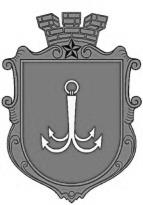                           ОДЕСЬКА МІСЬКА РАДА                                      ПОСТІЙНА КОМІСІЯЗ ПИТАНЬ ЖИТЛОВО – КОМУНАЛЬНОГО ГОСПОДАРСТВА ________________№_________________на №______________від______________ПРОТОКОЛзасідання постійної комісії14 квітня 2023 року, 10:00Мала актова зала (вул. Косовська 2-Д)ПРИСУТНІ:Голова комісії – Олександр Іваницький.Секретар комісії – Олексій Асауленко Члени комісії: Олександр Авдєєв, Олександр Шеремет.Директорка Департаменту міського господарства Одеської міської ради – Наталія Мостовських.Заступник директорки Департаменту міського господарства Одеської міської ради – Анатолій Козлов.Начальник відділу правової експертизи з містобудівних та земельних питань Управляння правової експертизи Юридичного департаменту Одеської міської ради – Олена Тодощак.Заступник директора з фінансових та економічних питань КП «Теплопостачання міста Одеси» – Валерій Іванов.Директор КП «Сервісний центр» – Олександр Барбул.ПОРЯДОК ДЕННИЙ1.	Про проєкт рішення Одеської міської ради «Про внесення змін до Міської цільової програми енергоефективності в м. Одесі на 2022-2026 роки, затвердженої рішенням Одеської міської ради від 09 лютого 2022 року                               № 866-VIІI».2.	Про інформацію Департаменту міського господарства Одеської міської ради на доручення комісії від 15 листопада 2022 року та повторний розгляд проєкту рішення «Про прийняття до комунальної власності територіальної громади міста Одеси та передачу на баланс Комунального підприємства «Теплопостачання міста Одеси» із закріпленням за ним на праві господарського відання мереж теплопостачання».3.	Про визначення балансоутримувача виявлених об’єктів водопровідно-каналізаційного господарства серед комунальних підприємств та про порядок прийняття, обслуговування та утримання виявлених об’єктів водопровідно-каналізаційного господарства.4.	Про розгляд листа Департаменту праці та соціальної політики Одеської міської ради щодо надання представника комісії для включення до складу Комітету із забезпечення безбар’єрного середовища для осіб з інвалідністю та інших маломобільних груп населення в м. Одесі.5.	Про розгляд листа секретаря міської ради щодо зняття з контролю рішень Одеської міської ради як такі, що виконані.СЛУХАЛИ: Олександра Авдєєва, який запропонував комісії обговорити питання щодо порядку виконання робіт по заміні та капітальному ремонту ліфтів в місті Одесі, які мають виконуватись у 2023 році в рамках Міської цільової програми розвитку житлового господарства м. Одеси на 2022 – 2026 роки. ВИСТУПИЛИ: Олександр Іваницький.ВИСНОВКИ ТА РЕКОМЕНДАЦІЇ КОМІСІЇ:Обговорити на засіданні комісії питання щодо порядку виконання робіт по заміні та капітальному ремонту ліфтів в місті Одесі, які мають виконуватись у 2023 році в рамках Міської цільової програми розвитку житлового господарства м. Одеси на 2022 – 2026 роки. РЕЗУЛЬТАТ ГОЛОСУВАННЯ:«за» - 4; «проти» - 0; «утримались» - 0; «не голосували» - 0«відсутні» - 2 (Віктор Наумчак, Олександр Едельман)Рішення прийнято1.	СЛУХАЛИ: інформацію Наталії Мостовських по проєкту рішення Одеської міської ради «Про внесення змін до Міської цільової програми енергоефективності в м. Одесі на 2022-2026 роки, затвердженої рішенням Одеської міської ради від 09 лютого 2022 року № 866-VIІI». Додаткову інформацію із зазначеного питання надали Анатолій Козлов, Валерій Іванов                                 (лист Департаменту міського господарства Одеської міської ради                                      від 11 квітня 2023 року № 331/2-мр додається до протоколу).ВИСТУПИЛИ: Олександр Іваницький.ВИСНОВКИ ТА РЕКОМЕНДАЦІЇ КОМІСІЇ:Рекомендувати до розгляду проєкт рішення «Про внесення змін до Міської цільової програми енергоефективності в м. Одесі на 2022-2026 роки, затвердженої рішенням Одеської міської ради від 09 лютого 2022 року                                 № 866-VIІI» та доручити Департаменту міського господарства Одеської міської ради погодити зазначений проєкт рішення відповідно до вимог Регламенту Одеської міської ради VIIІ скликання.РЕЗУЛЬТАТ ГОЛОСУВАННЯ:«за» - 4; «проти» - 0; «утримались» - 0; «не голосували» - 0«відсутні» - 2 (Віктор Наумчак, Олександр Едельман)Рішення прийнято2.	СЛУХАЛИ: інформацію Наталії Мостовських на доручення комісії від 15 листопада 2022 року та інформацію щодо проєкту рішення                                     «Про прийняття до комунальної власності територіальної громади міста Одеси та передачу на баланс Комунального підприємства «Теплопостачання міста Одеси» із закріпленням за ним на праві господарського відання мереж теплопостачання». Додаткову інформацію із зазначеного питання надав Анатолій Козлов (лист Департаменту міського господарства Одеської міської ради від 02 березня 2023 року № 419/2-мр додається до протоколу).ВИСТУПИЛИ: Олександр Іваницький, Олександр Авдєєв.ВИСНОВКИ ТА РЕКОМЕНДАЦІЇ КОМІСІЇ:Рекомендувати до розгляду проєкт рішення «Про прийняття до комунальної власності територіальної громади міста Одеси та передачу на баланс Комунального підприємства «Теплопостачання міста Одеси» із закріпленням за ним на праві господарського відання мереж теплопостачання»  та доручити Департаменту міського господарства Одеської міської ради погодити зазначений проєкт рішення відповідно до вимог Регламенту Одеської міської ради VIIІ скликання.РЕЗУЛЬТАТ ГОЛОСУВАННЯ:«за» - 4; «проти» - 0; «утримались» - 0; «не голосували» - 0«відсутні» - 2 (Віктор Наумчак, Олександр Едельман)Рішення прийнято3.	СЛУХАЛИ: пропозицію голови комісії надати доручення Департаменту міського господарства Одеської міської ради підготувати презентацію щодо об’єктів водопровідно-каналізаційного господарства які виявлені на території міста Одеси з 2015 року по теперішній час. В презентації зазначити кількість виявлених мереж, порядок їх прийняття, обслуговування та утримання у подальшому, вплив на якість надання послуг з водопостачання та водовідведення, тощо. Підготовлену презентацію представити на засіданні постійної комісії.ВИСТУПИЛИ: Олександр Авдєєв.ВИСНОВКИ ТА РЕКОМЕНДАЦІЇ КОМІСІЇ:Підтримати пропозицію голови комісії та доручити Департаменту міського господарства Одеської міської ради підготувати відповідну презентацію та представити її на засіданні комісії.РЕЗУЛЬТАТ ГОЛОСУВАННЯ:«за» - 4; «проти» - 0; «утримались» - 0; «не голосували» - 0«відсутні» - 2 (Віктор Наумчак, Олександр Едельман)Рішення прийнято4.	СЛУХАЛИ: інформацію про лист Департаменту праці та соціальної політики Одеської міської ради щодо надання представника комісії для включення до складу Комітету із забезпечення безбар’єрного середовища для осіб з інвалідністю та інших маломобільних груп населення в м. Одесі                              (лист Департаменту праці та соціальної політики Одеської міської ради                                   від 20 березня 2023 року. № 223/2-мр додається до протоколу).ВИСТУПИЛИ: Олексій Асауленко.ВИСНОВКИ ТА РЕКОМЕНДАЦІЇ КОМІСІЇ:Рекомендувати для включення до складу Комітету із забезпечення безбар’єрного середовища для осіб з інвалідністю та інших маломобільних груп населення в м. Одесі члена постійної комісії Олексія Асауленка.РЕЗУЛЬТАТ ГОЛОСУВАННЯ:«за» - 3; «проти» - 0; «утримались» - 0; «не голосували» - 1 (Олексій Асауленко)«відсутні» - 2 (Віктор Наумчак, Олександр Едельман)5.	СЛУХАЛИ: інформацію про лист секретаря міської ради щодо зняття з контролю рішень Одеської міської ради як такі, що виконані                              (лист секретаря Одеської міської ради від 17 березня 2023 року № 221/2-мр додається до протоколу).ВИСТУПИЛИ: Олександр Іваницький.ВИСНОВКИ ТА РЕКОМЕНДАЦІЇ КОМІСІЇ:1.	Рекомендувати зняти з контролю рішення Одеської міської ради як такі що виконані:-	від 28 квітня 2021 року № 224-VIII «Про затвердження підсумкового звіту про виконання Міської цільової програми заміни, модернізації та диспетчеризації ліфтів у м. Одесі на 2016-2020 роки, затвердженої рішенням Одеської міської ради від 16 березня 2016 року № 454-VІI»;-	від 28 квітня 2021 року № 223-VIII «Про затвердження підсумкового звіту про виконання Міської цільової програми благоустрою околиць міста Одеса на 2016-2020 роки, затвердженої рішенням Одеської міської ради від 27 квітня 2016 року № 603-VІI»; - від 28 квітня 2021 року № 225-VIII «Про затвердження підсумкового звіту про виконання Міської цільової програми розвитку та збереження зелених насаджень м. Одеси на 2017-2020 роки, затвердженої рішенням Одеської міської ради від 08 лютого 2017 року № 1607-VII»;- від 26 липня 2017 року № 2267-VII «Про затвердження Міської цільової програми розвитку житлового господарства м. Одеси на 2017-2021 роки»;- від 30.11.2022р. № 1020-VIII «Про затвердження підсумкового звіту про виконання Міської цільової програми розвитку житлового господарства м. Одеси на 2017-2021 роки, затвердженої рішенням Одеської міської ради від 26 липня 2017 року  № 2267-VII»;- від 04 жовтня 2017 року № 2449-VII «Про затвердження Міської комплексної програми енергоефективності у м. Одесі на 2017-2021 роки»;- від 30.11.2022р. № 1017-VIII «Про затвердження підсумкового звіту про виконання Міської комплексної програми енергоефективності у м. Одесі на 2017-2021 роки, затвердженої рішенням Одеської міської ради від 04 жовтня 2017 року № 2449-VII»;- від 12 грудня 2018 року № 4004-VII «Про затвердження Міської цільової програми благоустрою м. Одеси на 2018-2021 роки»;- від 30.11.2022р. № 1018-VIII «Про затвердження підсумкового звіту про виконання Міської цільової програми благоустрою м. Одеси на 2018-2021 роки, затвердженої рішенням Одеської міської ради від 12 грудня 2018 року                                  № 4004-VII»;- від 30 січня 2019 року № 4208-VII «Про затвердження Міської цільової програми із стимулювання створення та діяльності об’єднань співвласників багатоквартирних будинків у м. Одесі на 2019-2021 роки»;- від 30.11.2022р. № 1021-VIII «Про затвердження підсумкового звіту про виконання Міської цільової програми із стимулювання створення та діяльності об’єднань співвласників багатоквартирних будинків у м. Одесі на                                    2019-2021 роки, затвердженої рішенням Одеської міської ради від 30 січня                             2019 року № 4208-VII»;-	від 20 березня 2019 року № 4362-VII «Про затвердження Міської цільової програми розвитку електротранспорту м. Одеси на 2019-2021 роки»;-	від 30.11.2022р. № 1019-VIII «Про затвердження підсумкового звіту про виконання Міської цільової програми розвитку електротранспорту м. Одеси на 2019-2021 роки, затвердженої рішенням Одеської міської ради від 20 березня 2019 року № 4362-VII»;-	від 28 квітня 2021 року № 245-VIІI «Про затвердження статуту Комунального підприємства «Міські дороги» у новій редакції»;-	від 09 червня 2021 року № 295-VIІI «Про затвердження Положення про Департамент міського господарства Одеської міської ради у новій редакції».РЕЗУЛЬТАТ ГОЛОСУВАННЯ:«за» - 4; «проти» - 0; «утримались» - 0; «не голосували» - 0«відсутні» - 2 (Віктор Наумчак, Олександр Едельман)Рішення прийнятоСЛУХАЛИ: Олександра Авдєєва щодо кількості відновлених та відремонтованих ліфтів в місті Одесі станом на початок 2023 року та щодо кількості ліфтів які підлягають заміні та капітальному ремонту у 2023 році і, які зупинені відповідно до рішення суду. За інформацією Олександра Авдєєва в Суворовському районі міста є житлові будинки в яких ліфти зупинені відповідно до рішення суду, однак такі будинки відсутні в переліку на заміну та капітальний ремонт ліфтів на 2023 рік.Доповідач запропонував переглянути перелік додавши до нього житлові будинки Суворовського району міста в яких необхідна заміна або та капітальний ремонт ліфтів і, які зупинені відповідно до рішення суду. ВИСТУПИЛИ: Олександр Іваницький, Наталія Мостовських, Олексій Асауленко.ВИСНОВКИ ТА РЕКОМЕНДАЦІЇ КОМІСІЇ:1.	Повернутися до перегляду змін до Міської цільової програми розвитку житлового господарства м. Одеси на 2022-2026 роки, затвердженої рішенням Одеської міської ради від 08 грудня 2021 року № 804-VІІІ».2.	Рекомендувати члену постійної комісії з питань житлово-комунального господарства Олександру Авдєєву надати до Департаменту міського господарства Одеської міської ради перелік житлових будинків Суворовського району міста в яких необхідна заміна ліфтів або капітальний ремонт і, які зупинені відповідно до рішення суду. 3.	Департаменту міського господарства проаналізувати отриманий перелік та за необхідності подати для затвердження оновлений перелік ліфтів які мають бути замінені або підлягають капітальному ремонту у 2023 році.РЕЗУЛЬТАТ ГОЛОСУВАННЯ:«за» - 4; «проти» - 0; «утримались» - 0; «не голосували» - 0«відсутні» - 2 (Віктор Наумчак, Олександр Едельман)Рішення прийнятоГолова комісії						Олександр ІВАНИЦЬКИЙ Секретар комісії  						Олексій АСАУЛЕНКОпл. Думська, 1, м. Одеса, 65026, Україна